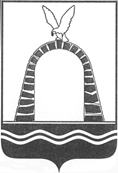 АДМИНИСТРАЦИЯ ГОРОДА БАТАЙСКАПОСТАНОВЛЕНИЕ от 09.06.2020 № 931г. БатайскО внесении изменений в постановление Администрации города Батайска от 27.06.2014 № 1516	В соответствии с Федеральным законом от 12.06.2002 № 67-ФЗ                        «Об основных гарантиях избирательных прав и права на участие в референдуме граждан Российской Федерации», по согласованию с Территориальной избирательной комиссией города Батайска, Администрация города Батайска постановляет:1. Внести в постановление Администрации города Батайска от 27.06.2014 № 1516 следующие изменения:1.1. в приложении абзац 17 изложить в следующей редакции: 2. Настоящее постановление вступает в силу со дня опубликования 
в официальном печатном издании  города Батайска.3. Контроль за исполнением настоящего постановления возложить 
на первого заместителя главы Администрации города Батайска 
Волошина Р.П. Постановление вноситорганизационный отдел Администрации города Батайска№ 233Муниципальное бюджетное дошкольное  образовательное учреждение «Детский сад № 35», ул. Северная звезда, 12телефон: 8-991-364-92-5950 лет Октября           четная  2-34.                   нечетная  1-31Железнодорожная      четная  2-22, 28-60.                   нечетная  1-19Ленинградская            четная  66-104.                   нечетная  69-107Московская                 четная  2-40.                   нечетная  1-27Огородная                    всяПоловинко                   четная  2-26.                   нечетная  1-29Почтовая                      четная  2-138.                   нечетная  1-113Пушкина                      четная  2-8.                   нечетная  1-147Садовая                        четная  2-30.                   нечетная  1-29Северная                      всяСеверная Звезда          вся       Фрунзе                         четная  2-34.                   нечетная  1-35   шоссе Западное , 17Глава Администрации города БатайскаГ.В. Павлятенко